q²*+EMPLOI DU TEMPS DE LA PREMIERE ANNEE SM semestre 2 Année 2018/2019الجمــــهورية الجزائريـــــة الديمقراطيـــــة الشعبيـــــةREPUBLIQUE ALGERIENNE DEMOCRATIQUE ET POPULAIRE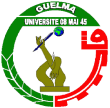 Gr8h-9h 309h30-11h0011h00-12h 3012h30-14h0014h00-15h3015h30DIM      G1TD physiqueMr BoufelfelE1.2TP physique 2Mr BraghtaPhysique 2CoursMr Boufelfel A.E5.1Energie renouvelableMr BelfarhiE5.1DIMG2TP physique 2Mr BraghtaTD physiqueMr BoufelfelE1.2Physique 2CoursMr Boufelfel A.E5.1Energie renouvelableMr BelfarhiE5.1DIMG3TP physique 2Mme EllagounePhysique 2CoursMr Boufelfel A.E5.1Energie renouvelableMr BelfarhiE5.1LUNG1Chimie 2CoursMme MaouiE5.1Chimie 2CoursMme MaouiE5.1TD chimieMme MaouiE5.1LUNG2Chimie 2CoursMme MaouiE5.1Chimie 2CoursMme MaouiE5.1TD chimie MmeSeridi S.E1.2TD MathsMr BoularesE1.2LUNG3Chimie 2CoursMme MaouiE5.1Chimie 2CoursMme MaouiE5.1TD MathsMr BoularesE1.1TP Informatique2Louafi W.                       MARG1             maths2Analyse & Algèbre CoursMr BoularesE5.1   maths2Analyse & AlgèbreCoursMr BoularesE5.1TD MathsMr BoularesE1.2AnglaisCoursMr Zardodi  E5.1MARG2             maths2Analyse & Algèbre CoursMr BoularesE5.1   maths2Analyse & AlgèbreCoursMr BoularesE5.1TP Informatique2MmeLouafi W.AnglaisCoursMr Zardodi  E5.1MARG3             maths2Analyse & Algèbre CoursMr BoularesE5.1   maths2Analyse & AlgèbreCoursMr BoularesE5.1AnglaisCoursMr Zardodi  E5.1MERG1Informatique2     Cours               Mme Louafi W.E5.1TP Informatique2 MmeLouafi W.TP Chimie2Mr MerdesMER      G2Informatique2     Cours               Mme Louafi W.E5.1TP Chimie2Mr StitiTP physique 2Mr BraghtaMERG3Informatique2     Cours               Mme Louafi W.E5.1TD Chimie 2Mme LaachiE1.2TP Chimie2Mr ChaguetmiJEG1physique 2CoursMr Boufelfel A.E5.1JEG1physique 2CoursMr Boufelfel A.E5.1JEG2physique 2CoursMr Boufelfel A.E5.1JEG2physique 2CoursMr Boufelfel A.E5.1TD physiqueMr Boufelfel A.E5.1JEG3physique 2CoursMr Boufelfel A.E5.1TD physiqueMr Boufelfel A.E5.1